О внесении изменений в постановление администрации г. Канска от 30.10.2013 № 1562 В соответствии со статьей 179 Бюджетного кодекса Российской Федерации, Федеральным законом от 06.10.2003 № 131-ФЗ «Об общих принципах организации местного самоуправления в Российской Федерации», постановлением администрации г. Канска от 22.08.2013 № 1096 «Об утверждении порядка принятия решений о разработке муниципальных программ города Канска, их формировании и реализации», протоколом заседания комиссии по вопросам разработки муниципальных программ и контролю за реализацией муниципальных программ от 11.12.2014 года, руководствуясь статьями 30, 35 Устава города Канска, ПОСТАНОВЛЯЮ:1. Внести в постановление администрации г.Канска от 30.10.2013 № 1562 Об утверждении муниципальной программы города Канска «Развитие инвестиционной деятельности, малого и среднего предпринимательства на 2014-2016 годы следующие изменения:1.1 В приложении к постановлению администрации г. Канска «Об утверждении муниципальной программы города Канска «Развитие инвестиционной деятельности, малого и среднего предпринимательства» на 2014-2016 годы» в разделе Паспорт муниципальной программы города Канска «Развитие инвестиционной деятельности, малого и среднего предпринимательства» на 2014-2016 годы строку «Информация по ресурсному обеспечению программы» изложить в новой редакции:«»1.2Приложение №1 к муниципальной программе города Канска «Развитие инвестиционной деятельности, малого и среднего предпринимательства» на 2014-2016 годыизложить в новой редакции согласно приложению №1к настоящему постановлению.1.3Приложение №2 к муниципальной программе города Канска «Развитие инвестиционной деятельности, малого и среднего предпринимательства» на 2014-2016 годыизложить в новой редакции согласно приложению №2к настоящему постановлению.1.4 В приложении № 3 к муниципальной программе города Канска «Развитие инвестиционной деятельности, малого и среднего предпринимательства на 2014-2016 годы в разделе «Паспорт подпрограммы«Развитие инвестиционной деятельности на территории города Канска» на 2014 – 2016» строку «Объемы и источники финансирования подпрограммы» изложить в новой редакции:«»1.5 Раздел 2.7 приложения № 3 к муниципальной программе города Канска «Развитие инвестиционной деятельности, малого и среднего предпринимательства» на 2014-2016 годы изложить в новой редакции:«                              2.7 Ресурсное обеспечение подпрограммыНеобходимое финансовое обеспечение подпрограммы с распределением расходов по годам осуществляется из средств местного бюджета. Объем финансирования составляет 1490,488 тыс. руб., в том числе:2014 год – 290,488 тыс. руб.2015 год – 600,000 тыс. руб.2016 год – 600,000 тыс. руб.Объем финансирования уточняется  при формировании бюджета города Канска на очередной финансовый год.».1.6 Приложение № 2 к подпрограмме 1 «Развитие инвестиционной деятельности на территории города Канска» на 2014 – 2016 годыизложить в новой редакции согласно приложению №3 к настоящему постановлению.1.7В приложении № 4 к муниципальной программе города Канска «Развитие инвестиционной деятельности, малого и среднего предпринимательства» на 2014-2016 годы в разделе «Паспорт подпрограммы«Развитие субъектов малого и среднего предпринимательства в городе Канске» на 2014 – 2016 годы» строку «Объемы и источники финансирования подпрограммы» изложить в новой редакции:«»1.8Абзац 1 раздела 2.7 приложения № 4 к муниципальной программе города Канска «Развитие инвестиционной деятельности, малого и среднего предпринимательства» на 2014-2016 годы изложить в новой редакции:«На финансирование мероприятий подпрограммыиз средств местного и краевого бюджетов предусмотрено в целом по подпрограмме 2747 тыс. рублей, по годам реализации предусмотрено: 2014 год – 216 тыс. рублей за счет средств местного бюджета;609 тыс. рублей за счет средств краевого бюджета;1490 тыс. рублей за счет средств федерального бюджета.2015 год – 216 тыс. рублей за счет местного бюджета.2016 год – 216 тыс. рублей за счет местного бюджета.Ежегодно проводится краевой конкурс по отбору муниципальных программ (далее – Конкурсный отбор) развития субъектов малого и среднего предпринимательства (отдельных мероприятий муниципальных программ развития субъектов малого и среднего предпринимательства) для предоставления субсидий бюджетам муниципальных образований края в целях софинансирования мероприятий по поддержке и развитию малого и среднего предпринимательства.».1.9Приложение № 6 к подпрограмме «Развитие субъектов малого и среднего предпринимательства в городе Канске» на 2014 – 2016 изложить в новой редакции согласно приложению №4к настоящему постановлению.2. Контроль за исполнением настоящего постановления возложить на заместителя главы города по экономике и финансам Н.В. Кадач.3. Главному специалисту Отдела культуры администрации г. Канска Персидской О.М. опубликовать данное постановление на официальном сайте муниципального образования город Канск в сети Интернет и в газете «Официальный Канск».4. Постановление вступает в силу со дня официального опубликования и действует по 31.12.2014.Глава города Канска								Н.Н. КачанПриложение № 1 к постановлению администрации города Канска от  25.12.2014 г. № 2097Приложение №1 к муниципальной программе города Канска «Развитие инвестиционной деятельности, малого и среднего предпринимательства» на 2014-2016 годыИнформация о распределении планируемых расходов по отдельным мероприятиям программы, подпрограммам муниципальной программы города КанскаПриложение № 2 к постановлению администрации города Канска от 25.12.2014 г. № 2097Приложение №2 к муниципальной программе города Канска «Развитие инвестиционной деятельности, малого и среднего предпринимательства» на 2014-2016 годыИнформация о ресурсном обеспечении и прогнозной оценке расходов на реализацию целей муниципальной программы города Канска с учетом источников финансирования, в том числе по уровням бюджетной системыПриложение № 3 к постановлению администрации города Канска от 25.12.2014 г. №  2097Приложение № 2 к подпрограмме «Развитие инвестиционной деятельности на территории города Канска» на 2014 – 2016 годыПеречень мероприятий подпрограммыПриложение № 4 к постановлению администрации города Канска от 25.12.2014 г. № 2097Приложение № 6 к подпрограмме «Развитие субъектов малого и среднего предпринимательства в городе Канске» на 2014 – 2016 годыПеречень мероприятий подпрограммы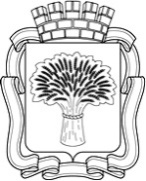 Российская ФедерацияАдминистрация города Канска
Красноярского краяПОСТАНОВЛЕНИЕРоссийская ФедерацияАдминистрация города Канска
Красноярского краяПОСТАНОВЛЕНИЕРоссийская ФедерацияАдминистрация города Канска
Красноярского краяПОСТАНОВЛЕНИЕРоссийская ФедерацияАдминистрация города Канска
Красноярского краяПОСТАНОВЛЕНИЕ25.12.2014 г.№2097Информация по ресурсному обеспечению программы Объем финансирования программы составляет 4237,488 тыс. руб., в том числе по годам:2014 год – 2605,488 тыс. руб.;2015 год – 816,000 тыс. руб.;2016 год – 816,000 тыс. руб.Из них:из средств городского бюджета – 2138,488 тыс. руб., в том числе по годам:2014 год – 506,488 тыс. руб.;2015 год – 816,000 тыс. руб.;2016 год – 816,000 тыс. руб.из средств краевого бюджета – 609,000 тыс. руб., в том числе по годам:2014 год – 609,000 тыс. руб.;2015 год – 0 тыс. руб.;2016 год – 0 тыс. руб.из средств федерального бюджета – 1490,000 тыс. руб., в том числе по годам:2014 год – 1490,000 тыс. руб.;2015 год – 0 тыс. руб.;2016 год – 0 тыс. руб.Объемы и источники финансирования подпрограммы Объем финансирования составляет 1490,488 тыс. руб. за счет средств местного бюджета, в том числе:2014 год – 290,488 тыс. руб.2015 год – 600,000 тыс. руб.2016 год – 600,000 тыс. руб.Объемы и источники финансирования подпрограммыОбъем финансирования составляет 2747,000 тыс. руб., в том числе по годам:2014 год – 2315,000 тыс. руб.;2015 год – 216,000 тыс. руб.;2016 год – 216,000 тыс. руб.Из них:из средств городского бюджета – 648,000 тыс. руб., в том числе по годам:2014 год – 216,000 тыс. руб.;2015 год – 216,000 тыс. руб.;2016 год – 216,000 тыс. руб.из средств краевого бюджета – 609,000 тыс. руб., в том числе по годам:2014 год – 609,000 тыс. руб.;2015 год – 0 тыс. руб.;2016 год – 0 тыс. руб.Из средств федерального бюджета – 1490,000 тыс. руб., в том числе по годам:2014 год – 1490,000 тыс. руб.;2015 год – 0 тыс. руб.;2016 год – 0 тыс. руб.СтатусНаименование  программы, подпрограммыНаименование ГРБСНаименование ГРБСКод бюджетной классификацииКод бюджетной классификацииКод бюджетной классификацииКод бюджетной классификацииКод бюджетной классификацииРасходы(тыс. руб.), годыРасходы(тыс. руб.), годыРасходы(тыс. руб.), годыРасходы(тыс. руб.), годыРасходы(тыс. руб.), годыСтатусНаименование  программы, подпрограммыГРБСРзПрЦСРВРВР2014г.2015г.2016г.Итого на периодИтого на периодМуниципальная программа «Развитие инвестиционной деятельности, малого и среднего предпринимательства» на 2014-2016 годывсего расходные обязательства по программевсего расходные обязательства по программеХХХХХ2605,488816,000816,0004237,4884237,488Муниципальная программа «Развитие инвестиционной деятельности, малого и среднего предпринимательства» на 2014-2016 годыв том числе по ГРБС:в том числе по ГРБС:Муниципальная программа «Развитие инвестиционной деятельности, малого и среднего предпринимательства» на 2014-2016 годыУправление архитектуры, строительства и инвестиций администрации города КанскаУправление архитектуры, строительства и инвестиций администрации города Канска916ХХХХ2605,488816,000816,0004237,4884237,488Подпрограмма 1«Развитие инвестиционной деятельности на территории города Канска»всего расходные обязательства по подпрограммевсего расходные обязательства по подпрограммеХХХХ290,488600,000600,0001490,4881490,488Подпрограмма 1«Развитие инвестиционной деятельности на территории города Канска»в том числе по ГРБС:в том числе по ГРБС:ХХХХПодпрограмма 1«Развитие инвестиционной деятельности на территории города Канска»Управление архитектуры, строительства и инвестиций администрации города КанскаУправление архитектуры, строительства и инвестиций администрации города Канска916ХХХХ290,488600,000600,0001490,4881490,488Подпрограмма 2«Развитие субъектов малого и среднего предпринимательства в городе Канске»всего расходные обязательства по подпрограммевсего расходные обязательства по подпрограммеХХХХ2315,000216,000216,0002747,0002747,000Подпрограмма 2«Развитие субъектов малого и среднего предпринимательства в городе Канске»в том числе по ГРБС:в том числе по ГРБС:Подпрограмма 2«Развитие субъектов малого и среднего предпринимательства в городе Канске»Управление архитектуры, строительства и инвестиций администрации города КанскаУправление архитектуры, строительства и инвестиций администрации города Канска916ХХХХ2315,000216,000216,0002747,0002747,000Начальник отдела инвестиций УАСИ администрации г. КанскаНачальник отдела инвестиций УАСИ администрации г. КанскаНачальник отдела инвестиций УАСИ администрации г. КанскаМ.Ю. МарьясоваМ.Ю. МарьясоваМ.Ю. МарьясоваМ.Ю. МарьясоваМ.Ю. МарьясоваСтатусНаименование муниципальной программы, подпрограммы муниципальной программыНаименование муниципальной программы, подпрограммы муниципальной программыОтветственный исполнитель, соисполнителиОценка расходов(тыс. руб.), годыОценка расходов(тыс. руб.), годыОценка расходов(тыс. руб.), годыОценка расходов(тыс. руб.), годыОценка расходов(тыс. руб.), годыСтатусНаименование муниципальной программы, подпрограммы муниципальной программыНаименование муниципальной программы, подпрограммы муниципальной программыОтветственный исполнитель, соисполнители2014г.2014г.2015г.2016г.Итого на периодМуниципальная программа«Развитие инвестиционной деятельности, малого и среднего предпринимательства» на 2014-2016 годы«Развитие инвестиционной деятельности, малого и среднего предпринимательства» на 2014-2016 годыВсего                    2605,4882605,488816,000816,0004237,488Муниципальная программа«Развитие инвестиционной деятельности, малого и среднего предпринимательства» на 2014-2016 годы«Развитие инвестиционной деятельности, малого и среднего предпринимательства» на 2014-2016 годыв том числе:             Муниципальная программа«Развитие инвестиционной деятельности, малого и среднего предпринимательства» на 2014-2016 годы«Развитие инвестиционной деятельности, малого и среднего предпринимательства» на 2014-2016 годыгородской бюджет506,488506,488816,000816,0002138,488Муниципальная программа«Развитие инвестиционной деятельности, малого и среднего предпринимательства» на 2014-2016 годы«Развитие инвестиционной деятельности, малого и среднего предпринимательства» на 2014-2016 годыкраевой бюджет**609,000609,000609,000Муниципальная программа«Развитие инвестиционной деятельности, малого и среднего предпринимательства» на 2014-2016 годы«Развитие инвестиционной деятельности, малого и среднего предпринимательства» на 2014-2016 годыфедеральный бюджет *  1490,0001490,0001490,000Муниципальная программа«Развитие инвестиционной деятельности, малого и среднего предпринимательства» на 2014-2016 годы«Развитие инвестиционной деятельности, малого и среднего предпринимательства» на 2014-2016 годывнебюджетные  источники                 Подпрограмма 1Развитие инвестиционной деятельности на территории города КанскаРазвитие инвестиционной деятельности на территории города КанскаВсего                    290,488290,488600,000600,0001490,488Подпрограмма 1Развитие инвестиционной деятельности на территории города КанскаРазвитие инвестиционной деятельности на территории города Канскав том числе:             Подпрограмма 1Развитие инвестиционной деятельности на территории города КанскаРазвитие инвестиционной деятельности на территории города Канскагородской бюджет290,488290,488600,000600,0001490,488Подпрограмма 1Развитие инвестиционной деятельности на территории города КанскаРазвитие инвестиционной деятельности на территории города Канскакраевой бюджет**Подпрограмма 1Развитие инвестиционной деятельности на территории города КанскаРазвитие инвестиционной деятельности на территории города Канскафедеральный бюджет *Подпрограмма 1Развитие инвестиционной деятельности на территории города КанскаРазвитие инвестиционной деятельности на территории города Канскавнебюджетные  источники                 Подпрограмма 2Развитие субъектов малого и среднего предпринимательства в городе КанскеРазвитие субъектов малого и среднего предпринимательства в городе КанскеВсего                    2315,0002315,000216,000216,0002747,000Подпрограмма 2Развитие субъектов малого и среднего предпринимательства в городе КанскеРазвитие субъектов малого и среднего предпринимательства в городе Канскев том числе:             Подпрограмма 2Развитие субъектов малого и среднего предпринимательства в городе КанскеРазвитие субъектов малого и среднего предпринимательства в городе Канскегородской бюджет216,000216,000216,000216,000648,000Подпрограмма 2Развитие субъектов малого и среднего предпринимательства в городе КанскеРазвитие субъектов малого и среднего предпринимательства в городе Канскекраевой бюджет**609,000609,000609,000Подпрограмма 2Развитие субъектов малого и среднего предпринимательства в городе КанскеРазвитие субъектов малого и среднего предпринимательства в городе Канскефедеральный бюджет *1490,0001490,0001490,000Подпрограмма 2Развитие субъектов малого и среднего предпринимательства в городе КанскеРазвитие субъектов малого и среднего предпринимательства в городе Канскевнебюджетные  источники                 Начальник отдела инвестиций УАСИ администрации г. КанскаНачальник отдела инвестиций УАСИ администрации г. КанскаНачальник отдела инвестиций УАСИ администрации г. КанскаМ.Ю. МарьясоваМ.Ю. МарьясоваМ.Ю. МарьясоваМ.Ю. МарьясоваМ.Ю. Марьясова«Развитие инвестиционной деятельности на территори города Канска»«Развитие инвестиционной деятельности на территори города Канска»ГРБС Код бюджетной классификацииКод бюджетной классификацииКод бюджетной классификацииКод бюджетной классификацииКод бюджетной классификацииКод бюджетной классификацииРасходы 
(тыс. руб.), годыРасходы 
(тыс. руб.), годыРасходы 
(тыс. руб.), годыРасходы 
(тыс. руб.), годыРасходы 
(тыс. руб.), годыОжидаемый результат от реализации подпрограммного мероприятия (количественные
или качественные
показатели)Ожидаемый результат от реализации подпрограммного мероприятия (количественные
или качественные
показатели)Ожидаемый результат от реализации подпрограммного мероприятия (количественные
или качественные
показатели)«Развитие инвестиционной деятельности на территори города Канска»«Развитие инвестиционной деятельности на территори города Канска»ГРБС ГРБСРзПрРзПрЦСРЦСРВР2014г.2015г.2016г.Итого на периодИтого на периодОжидаемый результат от реализации подпрограммного мероприятия (количественные
или качественные
показатели)Ожидаемый результат от реализации подпрограммного мероприятия (количественные
или качественные
показатели)Ожидаемый результат от реализации подпрограммного мероприятия (количественные
или качественные
показатели)Цель подпрограммы:создание условий для привлечения инвестиций в приоритетные направления социально-экономического развития  города КанскаЦель подпрограммы:создание условий для привлечения инвестиций в приоритетные направления социально-экономического развития  города КанскаУправление архитектуры, строительства и инвестиций администрации города Канска290,488600,000600,0001490,4881490,488Увеличение притока инвестиций; Создание рабочих мест (как результат открытия новых производств или расширения существующих);Увеличение объема налоговых поступлений, в частности от новых производств и т.д.;Распространение новых технологий (в том числе управленческих).Увеличение притока инвестиций; Создание рабочих мест (как результат открытия новых производств или расширения существующих);Увеличение объема налоговых поступлений, в частности от новых производств и т.д.;Распространение новых технологий (в том числе управленческих).Увеличение притока инвестиций; Создание рабочих мест (как результат открытия новых производств или расширения существующих);Увеличение объема налоговых поступлений, в частности от новых производств и т.д.;Распространение новых технологий (в том числе управленческих).Задача 1Содействие повышению эффективности реализации инвестиционных проектов и создание позитивного инвестиционного имиджа города КанскаЗадача 1Содействие повышению эффективности реализации инвестиционных проектов и создание позитивного инвестиционного имиджа города КанскаУскорение темпов привлечения инвестиций в экономику города.Ускорение темпов привлечения инвестиций в экономику города.Ускорение темпов привлечения инвестиций в экономику города.Мероприятие 1Организация и проведение городского экономического форума.Мероприятие 1Организация и проведение городского экономического форума.9160113011307180060718006244290,488500,000500,0001290,4881290,488Проведение не менее 3 мероприятий в сфере инвестиционной деятельности; Привлечение в экономику города инвестиций в сумме не менее 30 млн. руб.; Создание не менее 100 новых рабочих мест;Среднемесячная заработная плата работников, занятых в инвестиционных проектах составит не менее 20 тыс. руб.Проведение не менее 3 мероприятий в сфере инвестиционной деятельности; Привлечение в экономику города инвестиций в сумме не менее 30 млн. руб.; Создание не менее 100 новых рабочих мест;Среднемесячная заработная плата работников, занятых в инвестиционных проектах составит не менее 20 тыс. руб.Проведение не менее 3 мероприятий в сфере инвестиционной деятельности; Привлечение в экономику города инвестиций в сумме не менее 30 млн. руб.; Создание не менее 100 новых рабочих мест;Среднемесячная заработная плата работников, занятых в инвестиционных проектах составит не менее 20 тыс. руб.Задача 2Создание благоприятных условий, обеспечивающих  инвестору доступный вход на территорию муниципального образования город КанскЗадача 2Создание благоприятных условий, обеспечивающих  инвестору доступный вход на территорию муниципального образования город КанскУпрощение процесса передачи земельного участка инвестору для реализации инвестиционного  проекта.  Упрощение процесса передачи земельного участка инвестору для реализации инвестиционного  проекта.  Упрощение процесса передачи земельного участка инвестору для реализации инвестиционного  проекта.  Мероприятие 2Формирование земельных участков для предоставления их на праве аренды потенциальным инвесторам с целью размещения инвестиционных проектов промышленного назначения.Мероприятие 2Формирование земельных участков для предоставления их на праве аренды потенциальным инвесторам с целью размещения инвестиционных проектов промышленного назначения.91601130113071800707180072440,000100,000100,000200,000200,000Формирование не менее 9 земельных участков.Формирование не менее 9 земельных участков.Формирование не менее 9 земельных участков.Начальник отдела инвестиций УАСИ администрации г. КанскаНачальник отдела инвестиций УАСИ администрации г. КанскаНачальник отдела инвестиций УАСИ администрации г. КанскаНачальник отдела инвестиций УАСИ администрации г. КанскаНачальник отдела инвестиций УАСИ администрации г. КанскаНачальник отдела инвестиций УАСИ администрации г. КанскаМ.Ю. МарьясоваМ.Ю. МарьясоваМ.Ю. МарьясоваНаименование  программы, подпрограммыГРБС Код бюджетной классификацииКод бюджетной классификацииКод бюджетной классификацииКод бюджетной классификацииРасходы (тыс. руб.), годыРасходы (тыс. руб.), годыРасходы (тыс. руб.), годыРасходы (тыс. руб.), годыРасходы (тыс. руб.), годыОжидаемый результат от реализации подпрограммного мероприятия (количественные
или качественные
показатели)Наименование  программы, подпрограммыГРБС ГРБСРзПрЦСРВР2014 год2015 год 2016 год Итого на периодИтого на периодОжидаемый результат от реализации подпрограммного мероприятия (количественные
или качественные
показатели)Цель подпрограммы:создание благоприятных условий для интенсивного роста и устойчивого развития малого и среднего предпринимательства в городе КанскеЦель подпрограммы:создание благоприятных условий для интенсивного роста и устойчивого развития малого и среднего предпринимательства в городе КанскеЦель подпрограммы:создание благоприятных условий для интенсивного роста и устойчивого развития малого и среднего предпринимательства в городе КанскеЦель подпрограммы:создание благоприятных условий для интенсивного роста и устойчивого развития малого и среднего предпринимательства в городе КанскеЦель подпрограммы:создание благоприятных условий для интенсивного роста и устойчивого развития малого и среднего предпринимательства в городе КанскеЦель подпрограммы:создание благоприятных условий для интенсивного роста и устойчивого развития малого и среднего предпринимательства в городе КанскеЦель подпрограммы:создание благоприятных условий для интенсивного роста и устойчивого развития малого и среднего предпринимательства в городе КанскеЦель подпрограммы:создание благоприятных условий для интенсивного роста и устойчивого развития малого и среднего предпринимательства в городе КанскеЦель подпрограммы:создание благоприятных условий для интенсивного роста и устойчивого развития малого и среднего предпринимательства в городе КанскеЦель подпрограммы:создание благоприятных условий для интенсивного роста и устойчивого развития малого и среднего предпринимательства в городе КанскеЦель подпрограммы:создание благоприятных условий для интенсивного роста и устойчивого развития малого и среднего предпринимательства в городе КанскеЦель подпрограммы:создание благоприятных условий для интенсивного роста и устойчивого развития малого и среднего предпринимательства в городе КанскеЗадача подпрограммы:Оказание финансовой поддержки субъектам малого и среднего предпринимательстваОказание финансовой поддержки субъектам малого и среднего предпринимательстваОказание финансовой поддержки субъектам малого и среднего предпринимательстваОказание финансовой поддержки субъектам малого и среднего предпринимательстваОказание финансовой поддержки субъектам малого и среднего предпринимательстваОказание финансовой поддержки субъектам малого и среднего предпринимательстваОказание финансовой поддержки субъектам малого и среднего предпринимательстваОказание финансовой поддержки субъектам малого и среднего предпринимательстваОказание финансовой поддержки субъектам малого и среднего предпринимательстваОказание финансовой поддержки субъектам малого и среднего предпринимательстваМероприятие 1: субсидии субъектам малого и среднего предпринимательства на возмещение части затратУправление архитектуры, строительства и инвестиций администрации города Канска91604120728008810216,000216,000216,000216,000648,000Развитие субъектов малого и среднего предпринимательства в г. КанскеВ т. ч1. на возмещение части затрат на приобретение оборудования в целях создания и (или) развития, и (или) модернизации производства товаров (работ, услуг)136,00080,00080,00080,000296,0001. Количество субъектов малого и среднего предпринимательства, получивших муниципальную поддержку (нарастающим итогом) 5 единиц;2. Количество сохраненных рабочих мест (нарастающим итогом), 40 единиц;3. Объем привлеченных внебюджетных инвестиций (нарастающим итогом), 100 тыс. рублей2. на уплату первого взноса (аванса) при заключении договоров лизинга оборудования80,00096,00096,00096,000272,0001. Количество субъектов малого и среднего предпринимательства, получивших муниципальную поддержку (нарастающим итогом) 4 единиц;2. Объем привлеченных внебюджетных инвестиций (нарастающим итогом), 100 тыс. рублей3. на возмещение части расходов, связанных с началом предпринимательской деятельности0,00020,00020,00020,00040,0001.Количество субъектов малого предпринимательства, получивших муниципальную поддержку (нарастающим итогом), 3 единицы;2. Количество созданных рабочих мест (включая вновь зарегистрированных индивидуальных предпринимателей) (нарастающим итогом), 6 единиц;3. Объем привлеченных внебюджетных инвестиций (нарастающим итогом), 70,6 тыс. рублей4. на возмещение части расходов, связанных с созданием (развитием) социального предпринимательства0,00020,00020,00020,00040,0001.Количество субъектов малого предпринимательства, получивших муниципальную поддержку (нарастающим итогом), 3 единицы;2. Количество созданных рабочих мест (включая вновь зарегистрированных индивидуальных предпринимателей) (нарастающим итогом), 6 единиц;3. Объем привлеченных внебюджетных инвестиций (нарастающим итогом), 70,6 тыс. рублейМероприятие 2:Реализация мероприятий, предусмотренных муниципальными программами развития субъектов малого и среднего предпринимательстваУправление архитектуры, строительства и инвестиций администрации города Канска91604120727607810609,0000,0000,0000,000609,000Развитие субъектов малого и среднего предпринимательства в г. КанскеВ т. ч1. на возмещение части затрат на приобретение оборудования в целях создания и (или) развития, и (или) модернизации производства товаров (работ, услуг)269,480,0000,0000,000269,481. Количество субъектов малого и среднего предпринимательства, получивших муниципальную поддержку – 1.2. Количество сохраненных рабочих мест (нарастающим итогом), 50 единиц;3. Объем привлеченных внебюджетных инвестиций (нарастающим итогом), 182,3 тыс. рублей2. на уплату первого взноса (аванса) при заключении договоров лизинга оборудования339,520,0000.0000.000339,521. Количество субъектов малого и среднего предпринимательства, получивших муниципальную поддержку - 1;2. Объем привлеченных внебюджетных инвестиций (нарастающим итогом), 82,3 тыс. рублейМероприятие 3:  Поддержка малого и среднего предпринимательства, включая крестьянские (фермерские) хозяйства916041207250648101490,0000,0000,0000,0001490,000Развитие субъектов малого и среднего предпринимательства в г. КанскеВ т. ч1. На уплату первого взноса (аванса) при заключении договоров лизинга оборудования1490,0000,0000,0000,0001490,0001. Количество субъектов малого и среднего предпринимательства, получивших муниципальную поддержку - 1;2. Объем привлеченных внебюджетных инвестиций (нарастающим итогом), 100,0 тыс. рублейНачальник отдела инвестиций УАСИ администрации г. КанскаМ.Ю. Марьясова